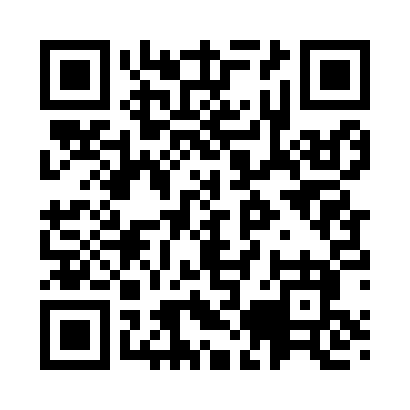 Prayer times for Rich Patch, Virginia, USAMon 1 Jul 2024 - Wed 31 Jul 2024High Latitude Method: Angle Based RulePrayer Calculation Method: Islamic Society of North AmericaAsar Calculation Method: ShafiPrayer times provided by https://www.salahtimes.comDateDayFajrSunriseDhuhrAsrMaghribIsha1Mon4:316:021:245:178:4510:162Tue4:316:021:245:178:4510:163Wed4:326:031:245:188:4510:164Thu4:336:031:245:188:4510:155Fri4:336:041:245:188:4510:156Sat4:346:051:255:188:4410:157Sun4:356:051:255:188:4410:148Mon4:366:061:255:188:4410:149Tue4:376:061:255:188:4310:1310Wed4:376:071:255:188:4310:1211Thu4:386:081:255:188:4310:1212Fri4:396:081:255:188:4210:1113Sat4:406:091:265:188:4210:1014Sun4:416:101:265:188:4110:1015Mon4:426:101:265:188:4110:0916Tue4:436:111:265:188:4010:0817Wed4:446:121:265:188:4010:0718Thu4:456:131:265:188:3910:0619Fri4:466:131:265:188:3810:0520Sat4:476:141:265:188:3810:0421Sun4:486:151:265:188:3710:0322Mon4:496:161:265:188:3610:0223Tue4:506:161:265:188:3610:0124Wed4:526:171:265:188:3510:0025Thu4:536:181:265:188:349:5926Fri4:546:191:265:178:339:5827Sat4:556:201:265:178:329:5728Sun4:566:201:265:178:319:5629Mon4:576:211:265:178:319:5430Tue4:586:221:265:168:309:5331Wed4:596:231:265:168:299:52